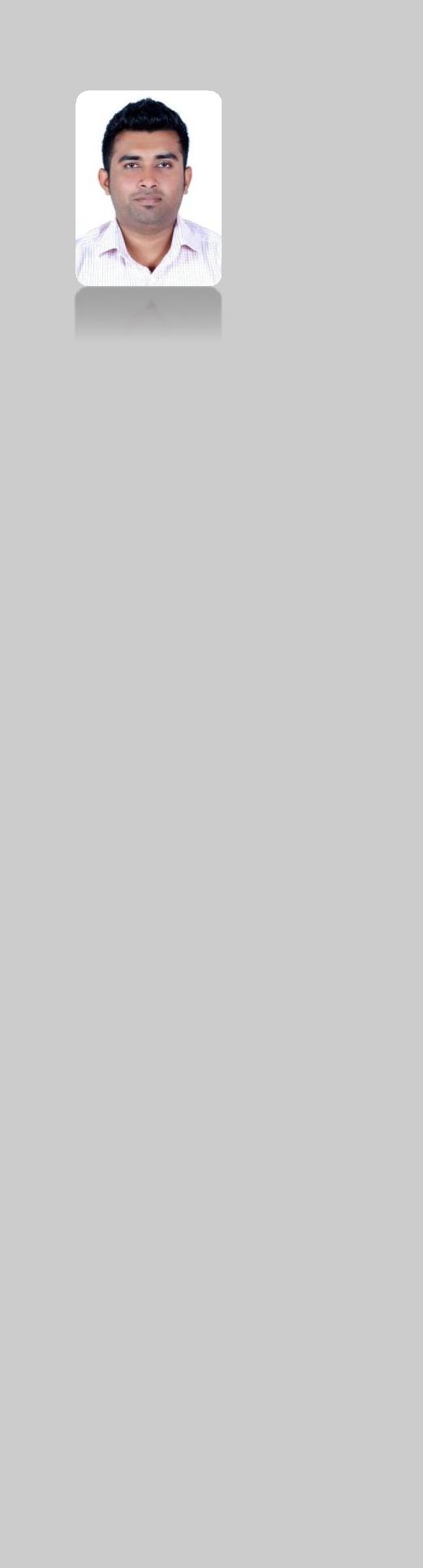 CURRICULUM VITAEGOPIKRISHNANE-mail:Gopikrishnan.382030@2freemail.com CAREER STATEMENT“A store keeper is responsible for examining, analysing and preparing stock records and statements for an organization. I am flexible, focused andmaintain a calm and professional demeanour at all times, even when working under pressure. Looking to further my knowledge and take on new responsibilities and challenges. I am confident that with my skills and experience, I would make an excellent member of your team.”GopikrishnanCareer Objective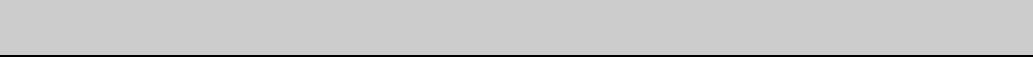 To be a part of your esteemed organization in which I can make a significant contribution by virtue of my hard work, sincerity & analytical bent of mind. Looking for a position offering personal growth, challenge and responsibility, where my talents can be effectively utilized.Work History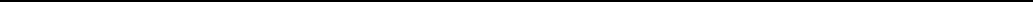 Mathew Thomas & Associates CHARTERED ACCOUNTANT Here I am Working as an Accounts Assistant (01-07-2013 to 30-09-2014)Working as a store keeper in G4S Qatar (23-09-2015 to 25-10-2017)ResponsibilitiesTakes care of the company’s show room.Coordinates extremely with the buyers and internally with the production department.Go to travel if needed to seek another customer and bring some samples from defined places.Clarify product availabilities and delivery time of orders.Work outside such as meeting for clients to introduce new and latest design.Follow up and assist orders if delayed.Helps in putting the display in Carrefour’s for bulk orders.Receiving the items each by counting.Delivery as same purchase order date following.Following the store missing stock and directly inform the managing of head.Making bar code for each item.Every six months we are making inventory control counting and fixing the warehouse.Academic QualificationB.com with Computer ApplicationBoard of Examination, Dep.University of Kerala April 201312th (Humanites)Board of Higher Secondary Examination, Govt. of Kerala, March 2010S.S.L.CPublic Examination, Govt. of Kerala, March 2008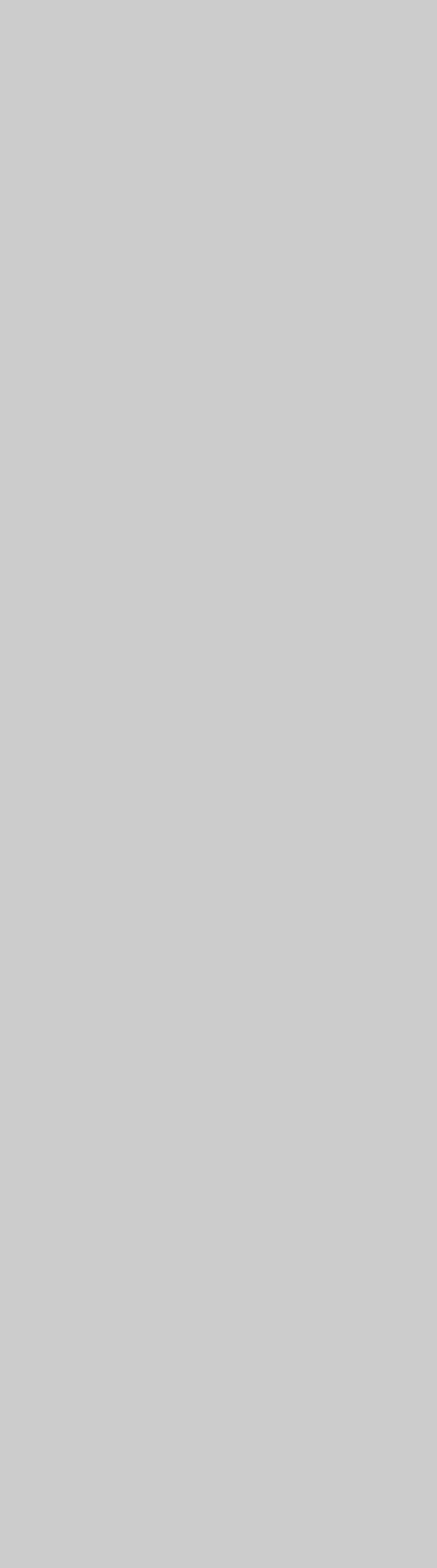 PERSONAL SKILLSInnovation and flair Communication skills Target orientated Team work Decision making Perseverance Attention to detail ConfidenceSoftware ProficiencyTALLY  ERP 9MS Office.Capability of internet using searching and surfing.Hardware & Networking.Personal InformationMarital Status:SingleSex:MaleDate of birth:5th November 1991Age:26Religion:HinduNationality:IndianLanguages Known:English, Malayalam,Hindi. &Tamil